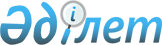 "2012-2014 жылдарға арналған аудандық бюджет туралы" Ғабит Мүсірепов атындағы аудандық мәслихаттың 2011 жылғы 21 желтоқсандағы N 32-1 шешіміне өзгерістер мен толықтырулар енгізу туралы
					
			Күшін жойған
			
			
		
					Солтүстік Қазақстан облысы Ғабит Мүсірепов атындағы аудандық мәслихаттың 2012 жылғы 6 наурыздағы N 2-1 шешімі. Солтүстік Қазақстан облысының Әділет департаментінде 2012 жылғы 29 наурызда N 13-5-145 тіркелді. Күші жойылды - Солтүстік Қазақстан облысы Ғабит Мүсірепов аудандық мәслихатының 2012 жылғы 20 желтоқсандағы N 10-7 Шешімімен

      Ескерту. Күші жойылды - Солтүстік Қазақстан облысы Ғабит Мүсірепов аудандық мәслихатының 2012.12.20 N 10-7 Шешімімен (01.01.2013 бастап қолданысқа енгізіледі)      Қазақстан Республикасының 2008 жылғы 4 желтоқсандағы № 95-IV Бюджет кодексінің 109-бабына 5-тармағына, «Қазақстан Республикасындағы жергілікті мемлекеттік басқару және өзін-өзі басқару туралы» Қазақстан Республикасының 2001 жылғы 23 қаңтардағы № 148 Заңынның 6-бабына сәйкес, аудандық мәслихат ШЕШТІ: 



      1. «2012-2014 жылдарға арналған аудандық бюджет туралы» аудандық мәслихаттың 2011 жылғы 21 желтоқсандағы № 32-1 шешіміне (2012 жылғы 12 қантардағы № 13-5-141 мемлекеттік тіркеу тізілімінде тіркелген, 2012 жылғы 23 қаңтардағы «Есіл Өңірі», 2012 жылғы 23 қаңтардағы «Новости Приишимья» газеттерінде жарияланған) мына өзгеріс мен толықтырулар енгізілсін:

      1-тармақ жаңа редакцияда жазылсын: 

      «1) табыстар - 3 340 696,1 мың теңге, 

      соның ішінде: салық түсімдерінен - 671 327 мың теңге;

      салық емес түсімдерден - 1 688 мың теңге;

      негізгі капиталды сатудан түскен түсім - 21747,1 мың теңге;

      трансферттердің түсімдерінен - 2 645 934 мың теңге; 

      2) шығындар - 3 330 217,7 мың теңге;

      3) таза бюджеттік несиелеу- 76 281,2 мың теңге, соның ішінде:

      бюджеттік несиелеу - 79 010,2 мың теңге,

      бюджеттік несиені өтеу - 2 729 мың теңге;

      4) қаржы активтерімен операция бойынша сальдо- 184 мың теңге;

      5) бюджет тапшылығы (профицит) - –65 986,8 мың теңге;

      6) бюджет тапшылығын қаржыландыру 

      (профицитті пайдалану)- 65986,8 мың теңге».

      7-тармақ 12) тармақшасымен толықтырылсын:

      «12) 83 010 мың теңге – Жұмыспен қамту 2020 бағдарламасы бойынша тұрғын үй құрылысына және инженерлі-коммуникациялық инфрақұрылымның дамуына»;

      9-тармақ 13) тармақшасы мен толықтырылсын:

      «13) 6621 мың теңге – Жұмыспен қамту 2020 бағдарламасы бойынша тұрғын үй құрылысына және инженерлі-коммуникациялық инфрақұрылымның дамуына»;

      Келесі мазмұндағы 10-1 тармақпен толықтырылсын:

      «10-1. 6 қосымшаға сәйкес қаржылық жылдың басына құралған 2011 жылы пайдаланбаған нысаналы трансферттерді қайтару, аудан бюджет шығыстарын бюджет қаражатының бос қалдықтары арқылы алдын алу»;

      Көрсетілген шешімнің 1-қосымшасы осы шешімнің 1-қосымшасына сәйкес жаңа редакцияда баяндалсын (қоса берілді).



      2. Осы шешім 2012 жылдың 1 қаңтарынан бастап қолданысқа енгізіледі.      Аудандық мәслихат                          Аудандық мәслихат

      IІ сессиясының төрағасы                    хатшысы

      Қ. Бижанов                                 Б. Ысқақова      КЕЛІСІЛДІ:      Ғабит Мүсірепов атындағы 

      ауданның «Экономика және 

      бюджеттік жоспарлау

      бөлімі» мемлекеттік 

      мекемесінің бастығы:                       М. Баймолдина

Аудандық мәслихаттың

2012 жылғы 6 наурыздағы

№ 2-1 шешіміне 1-қосымшаАудандық мәслихаттың

2011 жылғы 21 желтоқсандағы

№ 32-1 шешіміне 1-қосымша Ғ. Мүсірепов атындағы ауданның 2012 жылға арналған бюджеті

Аудандық мәслихаттың

2012 жылғы 6 наурыздағы

№ 2-1 шешіміне 2-қосымшаАудандық мәслихаттың

2011 жылғы 21 желтоқсандағы

№ 32-1 шешіміне 5-қосымша 2012 жылға арналған ауылдық (селолық) округтерінің аудан бюджет бағдарламасының тізімі

Аудандық мәслихаттың

2012 жылғы 6 наурыздағы

№ 2-1 шешіміне 3-қосымшаАудандық мәслихаттың

2011 жылғы 21 желтоқсандағы

№ 32-1 шешіміне 6-қосымша 2012 жылы 1 қаңтардағы құралған аудан бюджет шығыстарының бюджет қаржысының бос қалдықтары есебінен
					© 2012. Қазақстан Республикасы Әділет министрлігінің «Қазақстан Республикасының Заңнама және құқықтық ақпарат институты» ШЖҚ РМК
				Ка

те

го

риясы

ныпсы

нып

шаАтауыСомасы (мың

теңге)I. Табыстар3 340 696,1100Салық түсімдері671 327112Жеке кіріс салығы4 68013Әлеуметтік салық387 414131Әлеуметтік салық387 414140Меншік салығы231 761141Мүлік салығы139 808143Жер салығы9 075144Көлік құралының салығы72 128145Бірыңғай жер салығы10 750150Тауарлар, жұмыс және қызметтерге iшкi салықтар42 888152Акциздер4 480153Табиғи және басқа ресурстарды пайдаланудан түсімдер29 980154Кәсіпкерлік және мамандық қызмет жүргiзу алымдары8 428180Заңдылық маңызы бар iс-әрекеттер жасау үшiн алынатын және (немесе) уәкiлеттi мемлекеттiк органдар немесе лауазымды тұлғалармен құжаттар берудегi мiндеттi төлемдер4 584181Мемлекеттік баж4 584200Салықтан басқа түсімдер1 688,0210Мемлекеттік меншіктен түскен табыс858,0215Коммуналдық меншіктің мүлкiн жалға беруден түскен табыс85826Басқа салыққа жатпайтын түсімдер830261Басқа салыққа жатпайтын түсімдер8303Негiзгi капиталды сатудан түскен түсiм21 747,133Жер мен материалдық емес активтерді сату21 747,1331Жерді сату21 747,1400Трансферттердiң түсiмi2 645 93442Мемлекеттік басқарудың жоғары тұрғын органдарының трансферттері2 645 934функ.топ.функ.топ.функ.топ.функ.топ.Сомасы (мың

теңге)мекемемекемемекемеСомасы (мың

теңге)бағдарламабағдарламаСомасы (мың

теңге)АтауыСомасы (мың

теңге)Шығындар3 330 217,701Жалпы сипатты мемлекеттік қызметтер292 776,0Мемлекеттiк басқарудың жалпы қызметтерiн орындайтын өкiлеттi, атқарушы және басқа да органдар 256 368112Аудандық мәслихат аппараты(облыстық маңызы бар қала)11 655001Аудандық мәслихат қызметін қамтамасыз ету(облыстық маңызы бар қала)11 655122Әкім аппараты (облыстық маңызы бар қала)66 395,0001Аудан әкімінің қызметін қамтамасыз ету (облыстық маңызы бар қала)65 471,3003Мемлекеттік органдардың күрделі шығындары923,7123Қаладағы аудан, аудандық маңызы бар қала, кент, ауыл (село), ауылдық (селолық) округтер әкiмi аппараты178 318001Қаладағы аудан, аудандық маңызы бар қала, кент, ауыл (село), ауылдық (селолық) округтер әкiмi аппараты177 658022Мемлекеттік органдардың күрделі шығындары660Қаржы саласы20 195,0452Аудандық (облыстық маңызы бар қала) қаржы бөлiмi20 195001Аудандық бюджетті орындау және коммуналдық меншікті (облыстық маңызы бар қала) саласындағы мемлекеттік саясатты іске асыру жөніндегі қызметтер16 071,7003Салық салу мақсатында мүлікті бағалауды жүргізу347,3004Біржолғы талондарды беру жөніндегі жұмысты және біржолғы талондарды іске асырудан сомаларды жинаудың толықтығын қамтамасыз етуді ұйымдастыру576010Жекешелендіру, коммуналдық мүлікпен басқару, жекешелендіру қызмет және сонымен байланысты таласты реттеу500018Мемлекеттік органдардың күрделі шығындары2 700Жоспарлау және статистикалық іс16 213453Ауданның (облыстық маңызы бар қаланың) экономика және бюджеттік жоспарлау бөлімі16 213001Экономикалық саясатты, мемлекеттік жоспарлау жүйесін қалыптастыру және дамыту және ауданды (облыстық маңызы бар қаланы) басқару саласындағы мемлекеттік саясатты іске асыру жөніндегі қызметтер13 513004Мемлекеттік органдардың күрделі шығындары2 70002Қорғаныс10 592,0Әскери мұқтаждық9 592122Аудан (облыстық маңызы бар қала) әкімінің аппараты9 592005Жалпыға бірдей әскери міндетті атқару шеңберіндегі іс-шаралар9 592Төтенше жағдай бойынша жұмыстар жүргізу1 000122Аудан (облыстық маңызы бар қала) әкімінің аппараты1 000006Аудан (облыстық маңызы бар қала) төтенше жағдайдан сақтау және жою500007Аудандық (қалалық) маңызы қарқыны бар даладағы өрт, сонымен қатар мемлекеттік өртке қарсы орган қызметті жоқ елді мекендердегі өртті сөндіру жайында шаралар50003Қоғамдық тәртіп, қауіпсіздік, құқықтық, сот, қылмыстық-атқару қызметі4 054,0Құқық қорғау қызметi4 054458Ауданның (облыстық маңызы бар қаланың) тұрғын үй-коммуналдық шаруашылық, жолаушылар көлігі және автомобиль жолдары бөлімі4 054021Елдi мекендерде жол жүрісі қауiпсiздiгін қамтамасыз ету4 05404Бiлiм беру2 343 884,0Мектепке дейiнгi тәрбие және оқыту110 636464Ауданның (облыстық маңызы бар қаланың) білім бөлімі110 636009Балаларды мектепке дейiнгi тәрбиелеу және оқытудың қызметін қамтамасыз ету110 263021Республикалық бюджетінің трансферттерінің есебінен біліктілікті санаты бар мектепке дейінгі тәрбиелеу білім мекемелерінің тәрбиешілеріне қосымша төлемінің көбейту373Бастауыш, негізгі орта және жалпы орта білім беру2 190 841464Ауданның (облыстық маңызы бар қаланың) білім бөлімі2 190 841003Жалпы білім беру2 098 761006Балаларға қосымша білім беру51 676063Республикалық бюджетінің трансферттерінің есебінен «Назарбаев Интеллектуалды Мектептері» ДБҰ бағдарлама бойынша біліктілікті арттыруын өткен мұғалімдерге төлем ақысын көтеру1 656064Республикалық бюджетінің трансферттерінің есебінен білікті санатты бар мұғалімдерге қосымша төлемдердін көлемін көтеру38 748Білім саласындағы басқа қызметтер42 407464Ауданның (облыстық маңызы бар қаланың) білім бөлімі37 407001Жергілікті деңгейде білім беру саласындағы мемлекеттік саясатты іске асыру жөніндегі қызметтер10 702005Ауданның (облыстық маңызы бар қаланың) мемлекеттік білім беру мекемелер үшін оқулықтар мен оқу-әдiстемелiк кешендерді сатып алу және жеткізу12 000015Республикалық бюджетінің трансферттерінің есебінен ата-анасыз қалған балалардың, жетім-баланы (жетім-балалардың), және баланың (балалардың) қамқоршыларына (тәрбиешілеріне) айсайынғы төлем ақысын төлеу11 505020Республикалық бюджетінің трансферттерінің есебінен үйде білім алатын мүгедек-балаларға жабдықтаулармен, бағдарламалық қамтамасыз ету3 200467Ауданның (облыстық маңызы бар қаланың) құрылыс бөлімі5 000037Білім объектілерінің құру және қайта құру5 00006Әлеуметтiк көмек және әлеуметтiк қамсыздандыру156 886,0Әлеуметтік көмек136 314451Әлеуметтік бағдарлама және жұмыспен қамтамасыздандыру бөлiмi (облыстық маңызы бар қала)136 314002Жұмыстылық бағдарламасы35 095005Мемлекеттiк атаулы әлеуметтiк көмек5 600006Тұрғын үй көмегi717007Жергілікті өкілетті органдардың шешімі бойынша мұқтаж азаматтардың жекелеген топтарына әлеуметтік көмек23 539010Үйден тәрбиеленіп оқытылатын мүгедек балаларды материалдық қамтамасыз ету1 261014Мұқтаж азаматтарға үйде әлеуметтiк көмек көрсету40 45201618 жасқа дейінгі балаларға мемлекеттік жәрдемақылар12 700017Мүгедектерді оңалту жеке бағдарламасына сәйкес, мұқтаж мүгедектерді міндетті гигиеналық құралдармен қамтамасыз етуге, және ымдау тілі мамандарының, жеке көмекшілердің қызмет көрсету3 455023Халыққа қызмет көрсету орталығының қызметпен қамтамасыз ету13 495Әлеуметтiк көмек және әлеуметтiк қамтамасыз ету салаларындағы өзге де қызметтер20 572451Әлеуметтік қорғау және жұмыспен қамтамасыз ету бағдарламасы бөлiмi (облыстық маңызы бар қала)20 572001Жергілікті деңгейде халық үшін әлеуметтік бағдарламаларды жұмыспен қамтуды қамтамасыз етуді іске асыру саласындағы мемлекеттік саясатты іске асыру жөніндегі қызметтер 20 048011Жәрдемақыларды және басқа да әлеуметтік төлемдерді есептеу, төлеу мен жеткізу бойынша қызметтерге ақы төлеу52407Тұрғын үй-коммуналдық шаруашылық246 510,0Тұрғын үй шаруашылығы93 423458Ауданның (облыстық маңызы бар қаланың) тұрғын үй-коммуналдық шаруашылық, жолаушылар көлігі және автомобиль жолдары бөлімі2 129003Мемлекеттік тұрғын үй қорының сақталуын ұйымдастыру1 159467Ауданның (облыстық маңызы бар қаланың) құрылыс бөлімі127 148031Кондоминиум объектілеріне техникалық паспорт дайындау970467Ауданның (облыстық маңызы бар қаланың) құрылыс бөлімі91 294003Жобалау, құрылыс және (немесе) мемлекеттік коммуналдық тұрғын үй қорының үйін сатып алу843004Инженерлік-коммуникациялық инфрақұрылымның сатып алуы немесе құрастыруы, дамуы, жобалау385022«Жұмыспен қамту 2020» бағдарлама бойынша үй құрылысына және инженерлі-коммуникациялық инфрақұрылымының дамуына90 066Коммуналдық шаруашылық97 987123Қаладағы аудан, аудандық маңызы бар қала, кент, ауыл(село), ауылдық (селолық) округтер әкiмi аппараты1 336014Елді мекендерде су тартуды ұйымдастыру1 336467Ауданның (облыстық маңызы бар қаланың) құрылыс бөлімі96 651005Коммуналдық шаруашылығының дамуы23 456006Сумен қамтамасыздандыру жүйесінің және су тартуды дамыту73 195Елді мекендердің жабдықтау55 100123Қаладағы аудан, аудандық маңызы бар қала, кент, ауыл(село), ауылдық (селолық) округтер әкiмi аппараты1 734009Елді мекендерді тазартуын қамтамасыз ету200011Елді мекендерді көркейту және жақсарту1 534458Ауданның (облыстық маңызы бар қаланың) тұрғын үй-коммуналдық шаруашылық, жолаушылар көлігі және автомобиль жолдары бөлімі53 366015Елдi мекендердегі көшелердi жарықтандыру32 308016Елдi мекендердiң санитариясын қамтамасыз ету1 799017Жерлеу орындарын күтiп-ұстау және туысы жоқтарды жерлеу370018Елдi мекендердi абаттандыру және көгалдандыру18 88908Мәдениет, спорт, туризм және ақпараттық кеңістiк141 418,0Мәдениет саласындағы қызмет87 923123Қаладағы аудан, аудандық маңызы бар қала, кент, ауыл (село), ауылдық (селолық) округ әкімінің аппараты62 846006Жергілікті деңгейде мәдени-демалыс жұмыстарын қолдау62 846455Ауданның (облыстық маңызы бар қаланың) мәдениет және тілдерді дамыту бөлімі25 077003Мәдени-демалыс жұмысын қолдау25 077Спорт7 991465Ауданның (облыстық маңызы бар қаланың) Дене шынықтыру және спорт бөлімі7 991006Аудандық (облыстық маңызы бар қалалық) деңгейде спорттық жарыстар өткiзу3 976007Әртүрлi спорт түрлерi бойынша аудан (облыстық маңызы бар қала) құрама командаларының мүшелерiн дайындау және олардың облыстық спорт жарыстарына қатысуы4 015Ақпараттық кеңiстiк24 496455Ауданның (облыстық маңызы бар қаланың) мәдениет және тілдерді дамыту бөлімі16 732006Аудандық (қалалық) кiтапханалардың жұмыс iстеуi15 701007Мемлекеттік тілді және Қазақстан халықтарының басқа да тілдерін дамыту1 031456Ауданның (облыстық маңызы бар қаланың) ішкі саясат бөлімі7 764002Газеттер мен журналдар арқылы мемлекеттік ақпараттық саясат жүргізу жөніндегі қызметтер7 764Мәдениет, спорт, туризм және ақпараттық кеңiстiктi ұйымдастыру жөнiндегi өзге де қызметтер21 008455Ауданның (облыстық маңызы бар қаланың) мәдениет және тілдерді дамыту бөлімі6 818455001Жергілікті деңгейде тілдерді және мәдениетті дамыту саласындағы мемлекеттік саясатты іске асыру жөніндегі қызметтер6 818456Ауданның (облыстық маңызы бар қаланың) ішкі саясат бөлімі9 007001Жергілікті деңгейде ақпарат, мемлекеттілікті нығайту және азаматтардың әлеуметтік сенімділігін қалыптастыру саласында мемлекеттік саясатты іске асыру жөніндегі қызметтер8 807003Жас саясат саласындағы шараларды дамуы200465Ауданның (облыстық маңызы бар қаланың) Дене шынықтыру және спорт бөлімі5 183465001Жергілікті деңгейде дене шынықтыру және спорт саласындағы мемлекеттік саясатты іске асыру жөніндегі қызметтер5 18310Ауыл, су, орман, балық шаруашылығы, ерекше қорғалатын табиғи аумақтар, қоршаған ортаны және жануарлар дүниесін қорғау, жер қатынастары51 359,010Ауыл шаруашылығы27 016474Ауыл шаруашылық және ветеринария бөлімі (облыстық маңызы бар қала)27 016462001Аудан (облыстық маңызы бар қала) аумағында ветеринария саласындағы мемлекеттік саясатты іске асыру жөніндегі қызметтер18 279099Мамандарын әлеуметтік қолдау шараларын іске асыру8 737Жер қатынасы14 516463Ауданның (облыстық маңызы бар қаланың) жер қатынастары бөлімі14 516001Аудан (облыстық маңызы бар қала) аумағында жер қатынастарын реттеу саласындағы мемлекеттік саясатты іске асыру жөніндегі қызметтер7 439003Елді мекендердің жер шаруашылығын орнатуы3 417006Ауданның облыстық маңызы бар қаланың, қалалардағы аудандардың, ауыл, поселкелерде (селоларда), аул (селолық) округтерде шекараларды орнату кезіндегі жер орналастыруы3 660Селолық, су, орман, балық аулау шаруашылық, айналадағы ортаны қорғау және жер қатынасы жайындағы басқа қызмет көрсетуі9 827474Ауыл шаруашылық және ветеринария бөлімі (облыстық маңызы бар қала)9 827013Эпизоотияға қарсы іс-шаралар жүргізу9 82711Өнеркәсіп, сәулет, қала құрылысы және құрылыс қызметі7 591,011Өнеркәсіп, сәулет, қала құрылысы және құрылыс қызметі7 591467Ауданның (облыстық маңызы бар қаланың) құрылыс бөлімі7 591467001Жергілікті деңгейде құрылыс саласындағы мемлекеттік саясатты іске асыру жөніндегі қызметтер7 59112Көлiк және коммуникация34 663,012Автомобиль көлiгi34 663458Ауданның (облыстық маңызы бар қаланың) тұрғын үй-коммуналдық шаруашылық, жолаушылар көлігі және автомобиль жолдары бөлімі34 663023Автомобиль жолдарының жұмыс істеуін қамтамасыз ету34 66313Басқалары25 790,0123Қаладағы аудан, аудандық маңызы бар қала, кент, ауыл (село), ауылдық (селолық) округ әкімінің аппараты5 921040Республика бюджетінің мақсатты трансфертінің есебі бойынша ауыл (селолық) округінің жақсарту жайындағы мәселесін шешу "Аймақтың дамуы" бағдарламасы жайында аймақтардың экономикалық дамуына көмек көрсетуіне шараларды дамыту5 921452Ауданның (облыстық маңызы бар қаланың) қаржы бөлімі2 500012Ауданның (облыстық маңызы бар қаланың) жергілікті атқарушы органның резерві2 500469Ауданның (облыстық маңызы бар қаланың) кәсіпкерлік бөлімі6 837469001Жергілікті деңгейде кәсіпкерлік пен өнеркәсіпті дамыту саласындағы мемлекеттік саясатты іске асыру жөніндегі қызметтер6 703004Мемлекеттік органдардың күрделі шығындары134458Ауданның (облыстық маңызы бар қаланың) тұрғын үй-коммуналдық шаруашылық, жолаушылар көлігі және автомобиль жолдары бөлімі10 532001Жергілікті деңгейде тұрғын үй-коммуналдық шаруашылығы, жолаушылар көлігі және автомобиль жолдары саласындағы мемлекеттік саясатты іске асыру жөніндегі қызметтер10 53215Трансферттер14 694,7452Ауданның (облыстық маңызы бар қаланың) қаржы бөлімі14 694,7006Пайдаланылмаған (пайдаланып үлгерілмеген) нысаналы трансферттерді қайтару13 123,7024Жоғары тұрған мемлекеттік басқармасының төмен тұрған деңгейіндегі мемлекеттік органның қызметін тапсыру жайында жоғары тұрған бюджеттің мақсатты трансферттері1 5713. Таза бюджеттік несиелеу76 281,2Бюджеттік несиелері79 010,2474Ауданның (облыстық маңызы бар қаланың) ауыл шаруашылық және ветеринария бөлімі72 810,1009Мамандарды әлеуметтік көмек көрсету шараларын дамытуына бюджет несиелері72 810,1467Ауданның (облыстық маңызы бар қаланың) құрылыс бөлімі6 200,1019Үй құрылысы6200,15Бюджеттік несиелерді өтеу2 7291Бюджеттік несиелерді өтеу2 7291Мемлекеттік бюджеттен берілген бюджеттік несиелерді өтеу2 7294. Қаржы активтерiнiң операциясының сальдосы184Қаржы белсенділерді сатып алу18413Басқалар184458Ауданның (облыстық маңызы бар қаланың) тұрғын үй-коммуналдық шаруашылық, жолаушылар көлігі және автомобиль жолдары бөлімі184065Заңды тұлғалардың жарғылық капиталын көбейту және қалыптастыру1845. Бюджет тапшылығы (профициті)-65 986,86. Бюджет тапшылығын қаржыландыру (профицитті пайдалану)65 986,87Қарыздардың түсімі72 8100 1Ішкі мемлекеттік қарыздар72 8102Қарыздың шарттары72 810Категория Категория Категория Категория Сомасы (мың теңге)сыныпсыныпсыныпСомасы (мың теңге)сыныпшасыныпшаСомасы (мың теңге)АтауыСомасы (мың теңге)16Қарыздарды төлеу37 729,0452Ауданның (облыстық маңызы бар қаланың) қаржы бөлімі37 729,0008Жоғары тұрған бюджет алдында жергілікті атқарушы органдардың қарыздарын төлеу37 729,0Категория Категория Категория Категория Сомасы (мың теңге)сыныпшасыныпшасыныпшаСомасы (мың теңге)сыныпшасыныпшаСомасы (мың теңге)АтауыСомасы (мың теңге)8Бюджеттік қаражаттардың қолданылатын қалдықтары30 905,801Бюджеттік қаражаттар қалдықтары30 905,81Бюджеттік қаражаттардың бос қалдықтары30 905,8№Атауысело окру

гінің әкім

аппаратының

жұмыс

істеуіне

арналған

шығындаржергілікті

деңгейінде

мәдени бос

уақытта

өткізуіне

жағдай

жасауға

арналған

шығындарБарлығы1Андреев селолық округі102231601118242Бірлік ауылдық округі725880780653Возвышен селолық округі7485147089554Гаршин селолық округі830970690155Дружба селолық округі7075190789826Көкалажар ауылдық округі898175797387Қырымбет селолық округі8626123998658Ломоносов селолық округі7263191891819Нежинка селолық округі942718921131910Новосел селолық округі954215581110011Новоишим селолық округі187201872012Рузаевка селолық округі15886301944608013Тахтаброд селолық округі1025414771173114Салқынкөл ауылдық округі7346609795515Червон селолық округі78381370920816Чистопол селолық округі13343130162635917Шөптікөл селолық округі1142214031282518Шұқыркөл селолық округі88146729486Барлығы17781262596240408КатегорияКатегорияКатегорияКатегорияКатегорияСомасы

(мың

теңге)сыныпсыныпсыныпсыныпСомасы

(мың

теңге)сыныпшасыныпшасыныпшаСомасы

(мың

теңге)АтауыАтауыСомасы

(мың

теңге)8Бюджеттік қаражаттардың қолданылатын қалдықтары30 905,801Бюджеттік қаражаттар қалдықтары30 905,81Бюджеттік қаражаттардың бос қалдықтары30 905,8ШығыстарШығыстарШығыстарШығыстарШығыстарШығыстарфункц.топ.функц.топ.функц.топ.функц.топ.функц.топ.Сомасы

(мың

теңге)мекемемекемемекемемекемеСомасы

(мың

теңге)бағдарламабағдарламабағдарламаСомасы

(мың

теңге)БағдарламашаБағдарламашаСомасы

(мың

теңге)АтауыСомасы

(мың

теңге)01Жалпы сипатты мемлекеттік қызметтер2 062,0Мемлекеттiк басқарудың жалпы қызметтерiн орындайтын өкiлеттi, атқарушы және басқа да органдар1 562122Әкім аппараты (облыстық маңызы бар қала)1 022,0001Аудан әкімінің қызметін қамтамасыз ету (облыстық маңызы бар қала)98,3003Мемлекеттік органдардың күрделі шығындар923,7123Қаладағы аудан, аудандық маңызы бар қала, кент, ауыл (село), ауылдық (селолық) округтер әкiмi аппараты540001Қаладағы аудан, аудандық маңызы бар қала, кент, ауыл (село), ауылдық (селолық) округтер әкiмi аппараты330022Мемлекеттік органдардын күрделі шығындар210Қаржы саласы500452Аудандық (облыстық маңызы бар қала) қаржы бөлiмi500010Жекешелендіру, коммуналдық мүлікпен басқару, жекешелендіру қызмет және сонымен байланысты таласты реттеу50004Бiлiм беру1 324,0Мектепке дейiнгi тәрбие және оқыту1 324464Ауданның (облыстық маңызы бар қаланың) білім бөлімі1 324006Балаларға қосымша білім беру1 32407Тұрғын үй-коммуналдық шаруашылық3 956,0Тұрғын үй шаруашылығы2 248458Ауданның (облыстық маңызы бар қаланың) тұрғын үй-коммуналдық шаруашылық, жолаушылар көлігі және автомобиль жолдары бөлімі970031Кондоминиум объектілеріне техникалық паспорт дайындау970467Ауданның (облыстық маңызы бар қаланың) құрылыс бөлімі1 278003Жобалау, құрылыс және (немесе) мемлекеттік коммуналдық тұрғын үй қорының үйін сатып алу843022«Жұмыспен қамту 2020» Бағдарлама бойынша үй құрылысына және инженерлі-коммуникациялық инфрақұрылымының дамуына435Коммуналдық шаруашылық1 258467Ауданның (облыстық маңызы бар қаланың) құрылыс бөлімі1 258005Коммуналдық шаруашылығының дамуы203006Сумен қамтамасыздандыру жүйесінің және су тартуды дамыту1 055Елді мекендердің жабдықтау450458Ауданның (облыстық маңызы бар қаланың) тұрғын үй-коммуналдық шаруашылық, жолаушылар көлігі және автомобиль жолдары бөлімі450018Елдi мекендердi абаттандыру және көгалдандыру45008Мәдениет, спорт, туризм және ақпараттық кеңістiк3 802,9Мәдениет саласындағы қызмет1 633123Қаладағы аудан, аудандық маңызы бар қала, кент, ауыл (село), ауылдық (селолық) округ әкімінің аппараты250006Жергілікті деңгейде мәдени-демалыс жұмыстарын қолдау250455Ауданның (облыстық маңызы бар қаланың) мәдениет және тілдерді дамыту бөлімі1 382,9003Мәдени-демалыс жұмысын қолдау1 382,9Спорт1 500465Ауданның (облыстық маңызы бар қаланың) Дене шынықтыру және спорт бөлімі1 500006Аудандық (облыстық маңызы бар қалалық) деңгейде спорттық жарыстар өткiзу1 500Ақпараттық кеңiстiк670456Ауданның (облыстық маңызы бар қаланың) ішкі саясат бөлімі670002Газеттер мен журналдар арқылы мемлекеттік ақпараттық саясат жүргізу жөніндегі қызметтер67010Ауыл, су, орман, балық шаруашылығы, ерекше қорғалатын табиғи аумақтар, қоршаған ортаны және жануарлар дүниесін қорғау, жер қатынастары119,010Ауыл шаруашылығы119474Ауыл шаруашылық және ветеринария бөлімі (облыстық маңызы бар қала)119462001Аудан (облыстық маңызы бар қала) аумағында ветеринария саласындағы мемлекеттік саясатты іске асыру жөніндегі қызметтер11913Басқалары134,0469Ауданның (облыстық маңызы бар қаланың) кәсіпкерлік бөлімі134004Мемлекеттік органдардың күрделі шығындары13415Трансферттер13 123,7452Ауданның (облыстық маңызы бар қаланың) қаржы бөлімі13 123,7006Пайдаланылмаған (пайдаланып үлгерілмеген) нысаналы трансферттерді қайтару13 123,7Бюджеттік несиелері6 200,2474Ауданның (облыстық маңызы бар қаланың) ауыл шаруашылық және ветеринария бөлімі0,1009Мамандарды әлеуметтік көмек көрсету шараларын дамытуына бюджет несиелері0,1467Ауданның (облыстық маңызы бар қаланың) құрылыс бөлімі6 200,1019Үй құрылысы6 200,14. Қаржы активтерiнiң операциясының сальдосы184Қаржы белсенділерді сатып алу18413Басқалар184458Ауданның (облыстық маңызы бар қаланың) тұрғын үй-коммуналдық шаруашылық, жолаушылар көлігі және автомобиль жолдары бөлімі184065Заңды тұлғалардың жарғылық капиталын көбейту және қалыптастыру184БарлығыБарлығыБарлығыБарлығыБарлығы30 905,8